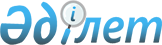 Об утверждении бюджета Имантауского сельского округа Айыртауского района на 2024-2026 годыРешение Айыртауского районного маслихата Северо-Казахстанской области от 26 декабря 2023 года № 8-11-13
      Сноска. Вводится в действие с 01.01.2024 в соответствии с пунктом 7 настоящего решения.
      В соответствии со статьями 9-1, 75 Бюджетного кодекса Республики Казахстан, статьей 6 Закона Республики Казахстан "О местном государственном управлении и самоуправлении в Республике Казахстан", Айыртауский районный маслихат РЕШИЛ:
      1. Утвердить бюджет Имантауского сельского округа Айыртауского района на 2024-2026 годы согласно приложениям 1, 2 и 3 к настоящему решению соответственно, в том числе на 2024 год в следующих объемах:
      1) доходы – 99 595,0 тысяч тенге:
      налоговые поступления – 12 000,0 тысяч тенге;
      неналоговые поступления – 0 тысяч тенге;
      поступления от продажи основного капитала – 0 тысяч тенге;
      поступления трансфертов – 87 595,0 тысяч тенге;
      2) затраты – 100 869,2 тысяч тенге;
      3) чистое бюджетное кредитование – 0 тысяч тенге:
      бюджетные кредиты – 0 тысяч тенге;
      погашение бюджетных кредитов – 0 тысяч тенге;
      4) сальдо по операциям с финансовыми активами – 0 тысяч тенге:
      приобретение финансовых активов – 0 тысяч тенге;
      поступления от продажи финансовых активов государства – 0 тысяч тенге;
      5) дефицит (профицит) бюджета – - 1 274,2 тысяч тенге;
      6) финансирование дефицита (использование профицита) бюджета – 1 274,2 тысяч тенге:
      поступление займов – 0 тысяч тенге;
      погашение займов – 0 тысяч тенге;
      используемые остатки бюджетных средств – 1 274,2 тысяч тенге.
      Сноска. Пункт 1 в редакции решения Айыртауского районного маслихата Северо-Казахстанской области от 05.03.2024 № 8-12-13 (вводится в действие с 01.01.2024).


      2. Установить, что доходы бюджета сельского округа на 2024 год формируются в соответствии со статьей 52-1 Бюджетного кодекса Республики Казахстан. 
      3. Учесть на 2024 год объемы бюджетных субвенций передаваемые из районного бюджета в бюджет сельского округа в сумме 24 924,0 тысяч тенге.
       4. Учесть целевые трансферты передаваемые из районного бюджета в бюджет сельского округа на 2024 год в сумме 33 571,0 тысяч тенге.
      Распределение указанных целевых трансфертов из районного бюджета определяется решением акима сельского округа о реализации решения Айыртауского районного маслихата об утверждении бюджета Имантауского сельского округа на 2024-2026 годы.
      Сноска. Пункт 4 в редакции решения Айыртауского районного маслихата Северо-Казахстанской области от 05.03.2024 № 8-12-13 (вводится в действие с 01.01.2024).


      5. Учесть целевые трансферты передаваемые из областного бюджета в бюджет сельского округа на 2024 год в сумме 29 000,0 тысяч тенге.
      Распределение указанных целевых трансфертов из областного бюджета определяется решением акима сельского округа о реализации решения Айыртауского районного маслихата об утверждении бюджета Имантауского сельского округа на 2024-2026 годы.
      Сноска. Пункт 5 в редакции решения Айыртауского районного маслихата Северо-Казахстанской области от 05.03.2024 № 8-12-13 (вводится в действие с 01.01.2024).


      6. Учесть целевые трансферты передаваемые из республиканского бюджета в бюджет сельского округа на 2024 год в сумме 100,0 тысяч тенге.
      Распределение указанных целевых трансфертов из республиканского бюджета определяется решением акима сельского округа о реализации решения Айыртауского районного маслихата об утверждении бюджета Имантауского сельского округа на 2024-2026 годы. 
      6-1. Предусмотреть в бюджете сельского округа расходы за счет свободных остатков бюджетных средств, сложившихся на начало финансового года согласно приложению 4.
      Сноска. Решение дополнено пунктом 6-1 в соответствии с решением Айыртауского районного маслихата Северо-Казахстанской области от 05.03.2024 № 8-12-13 (вводится в действие с 01.01.2024).


      7. Настоящее решение вводится в действие с 1 января 2024 года.  Бюджет Имантауского сельского округа Айыртауского района на 2024 год
      Сноска. Приложение 1 в редакции решения Айыртауского районного маслихата Северо-Казахстанской области от 05.03.2024 № 8-12-13 (вводится в действие с 01.01.2024).  Бюджет Имантауского сельского округа Айыртауского района на 2025 год  Бюджет Имантауского сельского округа Айыртауского района на 2026 год
      Приложение 4
      к решению Айыртауского
      районного маслихата
      от 26 декабря 2023 года № 8-11-13
      Направление свободных остатков, сложившихся на 1 января 2024 года
      Сноска. Решение дополнено приложением 4 в соответствии с решением Айыртауского районного маслихата Северо-Казахстанской области от 05.03.2024 № 8-12-13 (вводится в действие с 01.01.2024).
					© 2012. РГП на ПХВ «Институт законодательства и правовой информации Республики Казахстан» Министерства юстиции Республики Казахстан
				
      Председатель Айыртауского районного маслихатаСеверо-Казахстанской области 

Г. Абулкаирова
Приложение 1к решению Айыртаускогорайонного маслихатаот 26 декабря 2023 года № 8-11-13
Категория
Категория
Категория
Категория
Категория
Категория
Наименование
Сумма, тысяч тенге
Сумма, тысяч тенге
Класс
Класс
Класс
Класс
Наименование
Сумма, тысяч тенге
Сумма, тысяч тенге
Подкласс
Подкласс
Наименование
Сумма, тысяч тенге
Сумма, тысяч тенге
1
1
2
2
3
3
4
5
5
1) Доходы
99 595,0
99 595,0
1
1
Налоговые поступления
12 000,0
12 000,0
01
01
Подоходный налог
2 000,0
2 000,0
2
2
Индивидуальный подоходный налог
2 000,0
2 000,0
04
04
Налоги на собственность
9 650,0
9 650,0
1
1
Налоги на имущество
585,0
585,0
4
4
Налог на транспортные средства
9 065,0
9 065,0
05
05
Внутренние налоги на товары, работы и услуги
350,0
350,0
3
3
Поступления за использование природных и других ресурсов
350,0
350,0
2
2
Неналоговые поступления
0
0
3
3
Поступления от продажи основного капитала
0
0
4
4
Поступления трансфертов
 87 595,0
 87 595,0
02
02
Трансферты из вышестоящих органов государственного управления
 87 595,0
 87 595,0
3
3
Трансферты из районного (города областного значения) бюджета
 87 595,0
 87 595,0
Функциональная группа
Функциональная группа
Функциональная группа
Функциональная группа
Функциональная группа
Наименование
Наименование
Наименование
Сумма, тысяч тенге
Администратор бюджетных программ 
Администратор бюджетных программ 
Администратор бюджетных программ 
Администратор бюджетных программ 
Наименование
Наименование
Наименование
Сумма, тысяч тенге
Программа
Программа
Наименование
Наименование
Наименование
Сумма, тысяч тенге
1
2
2
3
3
4
4
4
5 
2) Затраты
2) Затраты
2) Затраты
100 869,2
01
Государственные услуги общего характера
Государственные услуги общего характера
Государственные услуги общего характера
51 498,6
124
124
Аппарат акима города районного значения, села, поселка, сельского округа
Аппарат акима города районного значения, села, поселка, сельского округа
Аппарат акима города районного значения, села, поселка, сельского округа
51 498,6
001
001
Услуги по обеспечению деятельности акима города районного значения, села, поселка, сельского округа
Услуги по обеспечению деятельности акима города районного значения, села, поселка, сельского округа
Услуги по обеспечению деятельности акима города районного значения, села, поселка, сельского округа
47 168,6
022
022
Капитальные расходы государственного органа
Капитальные расходы государственного органа
Капитальные расходы государственного органа
4 330,0
07
Жилищно-коммунальное хозяйство
Жилищно-коммунальное хозяйство
Жилищно-коммунальное хозяйство
46 827,0
124
124
Аппарат акима города районного значения, села, поселка, сельского округа
Аппарат акима города районного значения, села, поселка, сельского округа
Аппарат акима города районного значения, села, поселка, сельского округа
46 827,0
008
008
Освещение улиц в населенных пунктах
Освещение улиц в населенных пунктах
Освещение улиц в населенных пунктах
35 363,0
009
009
Обеспечение санитарии населенных пунктов
Обеспечение санитарии населенных пунктов
Обеспечение санитарии населенных пунктов
3 500,0
010
010
Содержание мест захоронений и погребение безродных
Содержание мест захоронений и погребение безродных
Содержание мест захоронений и погребение безродных
294,0
011
011
Благоустройство и озеленение населенных пунктов
Благоустройство и озеленение населенных пунктов
Благоустройство и озеленение населенных пунктов
7 670,0
12
Транспорт и коммуникации
Транспорт и коммуникации
Транспорт и коммуникации
2 043,0
124
124
Аппарат акима города районного значения, села, поселка, сельского округа
Аппарат акима города районного значения, села, поселка, сельского округа
Аппарат акима города районного значения, села, поселка, сельского округа
2 043,0
045
045
Капитальный и средний ремонт автомобильных дорог в городах районного значения, селах, поселках, сельских округах
Капитальный и средний ремонт автомобильных дорог в городах районного значения, селах, поселках, сельских округах
Капитальный и средний ремонт автомобильных дорог в городах районного значения, селах, поселках, сельских округах
2 043,0
13
Прочие
Прочие
Прочие
500,0
124
124
Аппарат акима города районного значения, села, поселка, сельского округа
Аппарат акима города районного значения, села, поселка, сельского округа
Аппарат акима города районного значения, села, поселка, сельского округа
500,0
040
040
Реализация мероприятий для решения вопросов обустройства населенных пунктов в реализацию мер по содействию экономическому развитию регионов в рамках Государственной программы развития регионов до 2025 года
Реализация мероприятий для решения вопросов обустройства населенных пунктов в реализацию мер по содействию экономическому развитию регионов в рамках Государственной программы развития регионов до 2025 года
Реализация мероприятий для решения вопросов обустройства населенных пунктов в реализацию мер по содействию экономическому развитию регионов в рамках Государственной программы развития регионов до 2025 года
500,0
15
Трансферты
Трансферты
Трансферты
0,6
124
124
Аппарат акима города районного значения, села, поселка, сельского округа
Аппарат акима города районного значения, села, поселка, сельского округа
Аппарат акима города районного значения, села, поселка, сельского округа
0,6
048
048
Возврат неиспользованных (недоиспользованных) целевых трансфертов
Возврат неиспользованных (недоиспользованных) целевых трансфертов
Возврат неиспользованных (недоиспользованных) целевых трансфертов
0,6
3) Чистое бюджетное кредитование
3) Чистое бюджетное кредитование
3) Чистое бюджетное кредитование
0
Бюджетные кредиты
Бюджетные кредиты
Бюджетные кредиты
0
Погашение бюджетных кредитов
Погашение бюджетных кредитов
Погашение бюджетных кредитов
0
4) Сальдо по операциям с финансовыми активами 
4) Сальдо по операциям с финансовыми активами 
4) Сальдо по операциям с финансовыми активами 
0
Приобретение финансовых активов
Приобретение финансовых активов
Приобретение финансовых активов
0
Поступления от продажи финансовых активов государства
Поступления от продажи финансовых активов государства
Поступления от продажи финансовых активов государства
0
5) Дефицит (профицит) бюджета
5) Дефицит (профицит) бюджета
5) Дефицит (профицит) бюджета
-1 274,2
6) Финансирование дефицита (использование профицита) бюджета
6) Финансирование дефицита (использование профицита) бюджета
6) Финансирование дефицита (использование профицита) бюджета
1 274,2
Поступления займов
Поступления займов
Поступления займов
0
Погашение займов
Погашение займов
Погашение займов
0
Категория
Категория
Категория
Категория
Категория
Наименование
Наименование
Наименование
Сумма, тысяч тенге
Класс
Класс
Класс
Класс
Наименование
Наименование
Наименование
Сумма, тысяч тенге
Подкласс
Подкласс
Наименование
Наименование
Наименование
Сумма, тысяч тенге
8
Используемые остатки бюджетных средств
Используемые остатки бюджетных средств
Используемые остатки бюджетных средств
1 274,2
01
01
Остатки бюджетных средств
Остатки бюджетных средств
Остатки бюджетных средств
1 274,2
1
1
Свободные остатки бюджетных средств
Свободные остатки бюджетных средств
Свободные остатки бюджетных средств
1 274,2Приложение 2к решению Айыртаускогорайонного маслихатаот 26 декабря 2023 года № 8-11-13
Категория
Категория
Категория
Категория
Наименование
Наименование
Наименование
Сумма, тысяч тенге
Класс
Класс
Класс
Наименование
Наименование
Наименование
Сумма, тысяч тенге
Подкласс
Наименование
Наименование
Наименование
Сумма, тысяч тенге
1
2
2
3
4
4
4
5
2) Доходы
2) Доходы
2) Доходы
66 135,0
1
Налоговые поступления
Налоговые поступления
Налоговые поступления
12 602,0
01
01
Подоходный налог 
Подоходный налог 
Подоходный налог 
2 100,0
2
Индивидуальный подоходный налог
Индивидуальный подоходный налог
Индивидуальный подоходный налог
2 100,0
04
04
Налоги на собственность
Налоги на собственность
Налоги на собственность
10 134,0
1
Налоги на имущество
Налоги на имущество
Налоги на имущество
615,0
4
Налог на транспортные средства
Налог на транспортные средства
Налог на транспортные средства
9 519,0
05
05
Внутренние налоги на товары, работы и услуги
Внутренние налоги на товары, работы и услуги
Внутренние налоги на товары, работы и услуги
368,0
3
Поступления за использование природных и других ресурсов
Поступления за использование природных и других ресурсов
Поступления за использование природных и других ресурсов
368,0
2
Неналоговые поступления
Неналоговые поступления
Неналоговые поступления
0
3
Поступления от продажи основного капитала
Поступления от продажи основного капитала
Поступления от продажи основного капитала
0
4
Поступления трансфертов
Поступления трансфертов
Поступления трансфертов
53 533,0
02
02
Трансферты из вышестоящих органов государственного управления
Трансферты из вышестоящих органов государственного управления
Трансферты из вышестоящих органов государственного управления
53 533,0
3
Трансферты из районного (города областного значения) бюджета
Трансферты из районного (города областного значения) бюджета
Трансферты из районного (города областного значения) бюджета
53 533,0
Функциональная группа
Функциональная группа
Функциональная группа
Функциональная группа
Функциональная группа
Функциональная группа
Наименование
Сумма, тысяч тенге
Администратор бюджетных программ 
Администратор бюджетных программ 
Администратор бюджетных программ 
Администратор бюджетных программ 
Наименование
Сумма, тысяч тенге
Программа
Наименование
Сумма, тысяч тенге
1
1
2
2
2
3
4
5 
2) Затраты
66 135,0
01
01
Государственные услуги общего характера
46 891,0
124
124
124
Аппарат акима города районного значения, села, поселка, сельского округа
46 891,0
001
Услуги по обеспечению деятельности акима города районного значения, села, поселка, сельского округа
46 891,0
07
07
Жилищно-коммунальное хозяйство
18 719,0
124
124
124
Аппарат акима города районного значения, села, поселка, сельского округа
18 719,0
008
Освещение улиц в населенных пунктах
7 731,0
009
Обеспечение санитарии населенных пунктов
3 675,0
010
Содержание мест захоронений и погребение безродных
309,0
011
Благоустройство и озеленение населенных пунктов
7 004,0
13
13
Прочие
525,0
124
124
124
Аппарат акима города районного значения, села, поселка, сельского округа
525,0
040
Реализация мероприятий для решения вопросов обустройства населенных пунктов в реализацию мер по содействию экономическому развитию регионов в рамках Государственной программы развития регионов до 2025 года
525,0
3) Чистое бюджетное кредитование
0
Бюджетные кредиты
0
Погашение бюджетных кредитов
0
4) Сальдо по операциям с финансовыми активами 
0
Приобретение финансовых активов
0
Поступления от продажи финансовых активов государства
0
5) Дефицит (профицит) бюджета
0
6) Финансирование дефицита (использование профицита) бюджета
0
Поступления займов
0
Погашение займов
0
Категория
Категория
Категория
Категория
Категория
Категория
Наименование
Сумма, тысяч тенге
Класс
Класс
Класс
Класс
Наименование
Сумма, тысяч тенге
Подкласс
Наименование
Сумма, тысяч тенге
8
8
Используемые остатки бюджетных средств
0
01
01
01
Остатки бюджетных средств
0
1
Свободные остатки бюджетных средств
0Приложение 3к решению Айыртаускогорайонного маслихатаот 26 декабря 2023 года № 8-11-13
Категория
Категория
Категория
Категория
Наименование
Наименование
Наименование
Сумма, тысяч тенге
Класс
Класс
Класс
Наименование
Наименование
Наименование
Сумма, тысяч тенге
Подкласс
Наименование
Наименование
Наименование
Сумма, тысяч тенге
1
2
2
3
4
4
4
5
3) Доходы
3) Доходы
3) Доходы
67 491,0
1
Налоговые поступления
Налоговые поступления
Налоговые поступления
13 233,0
01
01
Подоходный налог 
Подоходный налог 
Подоходный налог 
2 205,0
2
Индивидуальный подоходный налог
Индивидуальный подоходный налог
Индивидуальный подоходный налог
2 205,0
04
04
Налоги на собственность
Налоги на собственность
Налоги на собственность
10 641,0
1
Налоги на имущество
Налоги на имущество
Налоги на имущество
646,0
4
Налог на транспортные средства
Налог на транспортные средства
Налог на транспортные средства
9 995,0
05
05
Внутренние налоги на товары, работы и услуги
Внутренние налоги на товары, работы и услуги
Внутренние налоги на товары, работы и услуги
387,0
3
Поступления за использование природных и других ресурсов
Поступления за использование природных и других ресурсов
Поступления за использование природных и других ресурсов
387,0
2
Неналоговые поступления
Неналоговые поступления
Неналоговые поступления
0
3
Поступления от продажи основного капитала
Поступления от продажи основного капитала
Поступления от продажи основного капитала
0
4
Поступления трансфертов
Поступления трансфертов
Поступления трансфертов
54 258,0
02
02
Трансферты из вышестоящих органов государственного управления
Трансферты из вышестоящих органов государственного управления
Трансферты из вышестоящих органов государственного управления
54 258,0
3
Трансферты из районного (города областного значения) бюджета
Трансферты из районного (города областного значения) бюджета
Трансферты из районного (города областного значения) бюджета
54 258,0
Функциональная группа
Функциональная группа
Функциональная группа
Функциональная группа
Функциональная группа
Функциональная группа
Наименование
Сумма, тысяч тенге
Администратор бюджетных программ 
Администратор бюджетных программ 
Администратор бюджетных программ 
Администратор бюджетных программ 
Наименование
Сумма, тысяч тенге
Программа
Наименование
Сумма, тысяч тенге
1
1
2
2
2
3
4
5 
2) Затраты
67 491,0
01
01
Государственные услуги общего характера
47 284,0
124
124
124
Аппарат акима города районного значения, села, поселка, сельского округа
47 284,0
001
Услуги по обеспечению деятельности акима города районного значения, села, поселка, сельского округа
47 284,0
07
07
Жилищно-коммунальное хозяйство
19 657,0
124
124
124
Аппарат акима города районного значения, села, поселка, сельского округа
19 657,0
008
Освещение улиц в населенных пунктах
8 118,0
009
Обеспечение санитарии населенных пунктов
3 860,0
010
Содержание мест захоронений и погребение безродных
324,0
011
Благоустройство и озеленение населенных пунктов
7 355,0
13
13
Прочие
550,0
124
124
124
Аппарат акима города районного значения, села, поселка, сельского округа
550,0
040
Реализация мероприятий для решения вопросов обустройства населенных пунктов в реализацию мер по содействию экономическому развитию регионов в рамках Государственной программы развития регионов до 2025 года
550,0
3) Чистое бюджетное кредитование
0
Бюджетные кредиты
0
Погашение бюджетных кредитов
0
4) Сальдо по операциям с финансовыми активами 
0
Приобретение финансовых активов
0
Поступления от продажи финансовых активов государства
0
5) Дефицит (профицит) бюджета
0
6) Финансирование дефицита (использование профицита) бюджета
0
Поступления займов
0
Погашение займов
0
Категория
Категория
Категория
Категория
Категория
Категория
Наименование
Сумма, тысяч тенге
Класс
Класс
Класс
Класс
Наименование
Сумма, тысяч тенге
Подкласс
Наименование
Сумма, тысяч тенге
8
8
Используемые остатки бюджетных средств
0
01
01
01
Остатки бюджетных средств
0
1
Свободные остатки бюджетных средств
0
Категория
Категория
Категория
Категория
Наименование
Сумма, тысяч тенге
Класс
Класс
Класс
Наименование
Сумма, тысяч тенге
Подкласс
Подкласс
Наименование
Сумма, тысяч тенге
Специфика
Наименование
Сумма, тысяч тенге
8
Используемые остатки бюджетных средств
1 274,2
01
Остатки бюджетных средств
1 274,2
1
Свободные остатки бюджетных средств
1 274,2
01
Свободные остатки бюджетных средств
1 274,2
Всего
Всего
Всего
Всего
1 274,2
Функциональная группа
Функциональная группа
Функциональная группа
Функциональная группа
Наименование
Сумма, тысяч тенге
Администратор бюджетных программ
Администратор бюджетных программ
Администратор бюджетных программ
Наименование
Сумма, тысяч тенге
Программа
Программа
Наименование
Сумма, тысяч тенге
Подпрограмма
Наименование
Сумма, тысяч тенге
01
Государственные услуги общего характера
81,6
124
Аппарат акима города районного значения, села, поселка, сельского округа
81,6
001
Услуги по обеспечению деятельности акима города районного значения села, поселка, сельского округа
81,6
015
За счет средств местного бюджета
81,6
07
Жилищно-коммунальное хозяйство
1 192,0
124
Аппарат акима города районного значения, села, поселка, сельского округа
1 192,0
011
Благоустройство и озеленение населенных пунктов
1 192,0
015
За счет средств местного бюджета
1 192,0
15
Трансферты
0,6
124
Аппарат акима города районного значения, села, поселка, сельского округа
0,6
048
Возврат неиспользованных (недоиспользованных) целевых трансфертов
0,6
015
За счет средств местного бюджета
0,6
Всего
Всего
Всего
Всего
1 274,2